Bathroom RoutineWashing Hands Routine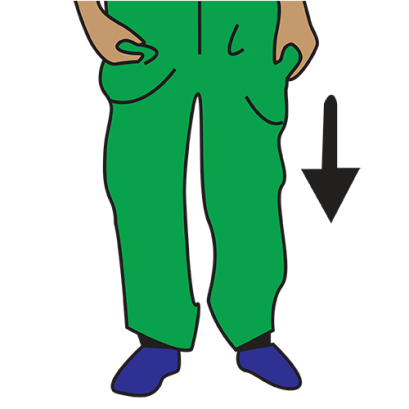 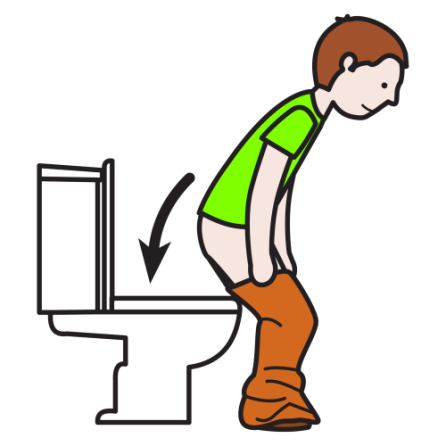 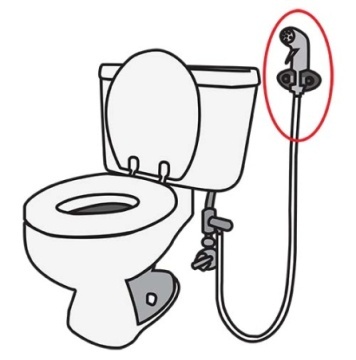 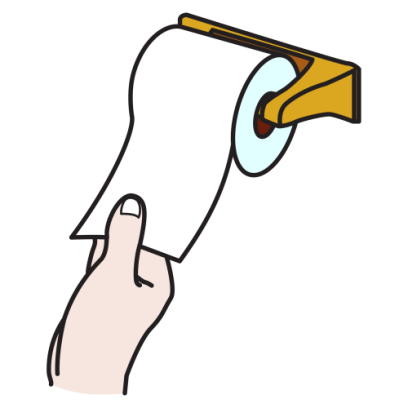 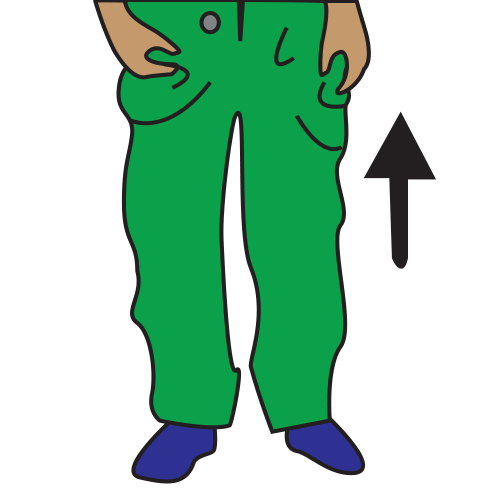 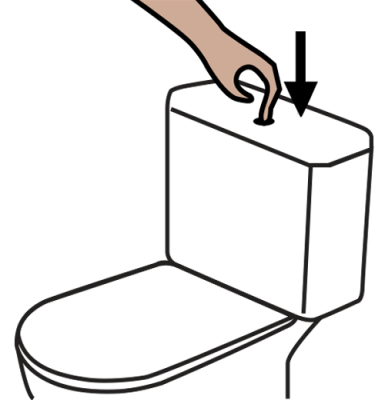 Turn the tap on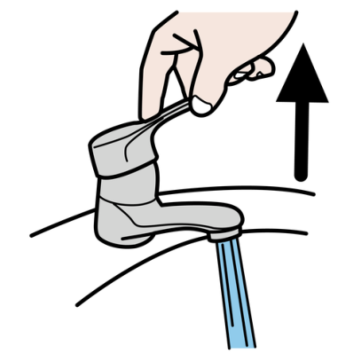 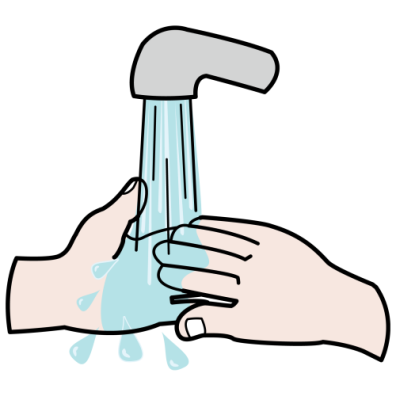 Wash your hands with water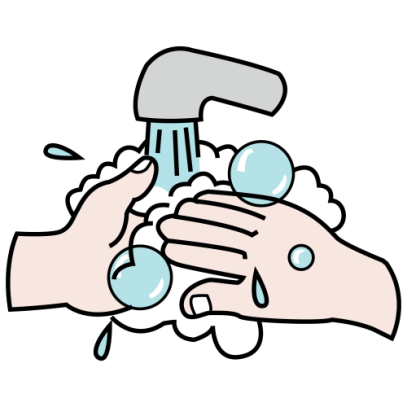 Wash your hands with soapRinse off all the soapTurn the tap off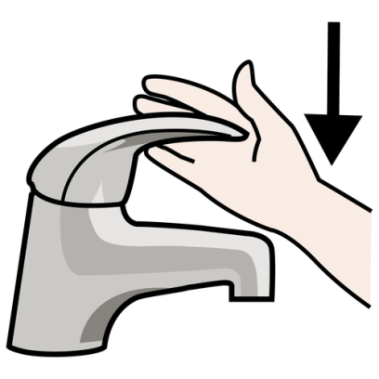 Dry your hands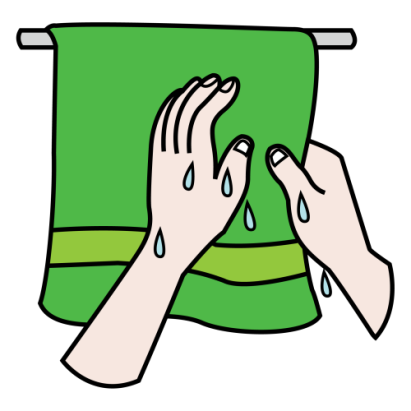 